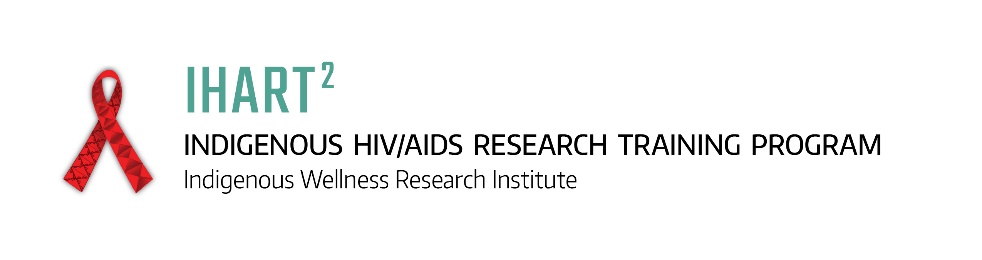 Supervisor Statement of SupportApplicant: Please complete the information below, scan and upload with your application.Please have your current supervisor, dean or department head sign and date the statement below. Include the signed form with your application.* * * * * * * * * * *Statement of SupportThe applicant has applied for funds through the Indigenous HIV/AIDS Research Training program (IHART2). The IHART2 fellowship is a two-year-long program that will begin February 1, 2018 and end January 31, 2020. IHART2 fellows commit to: On-site program orientation (2-day) Annual Winter/Spring Writing Retreat (one week) Annual Summer Research Institute (one to two weeks) Tele-lectures/research support via IHART2 website Mentoring activities including travel to meet with mentors (if desired) Training in grant writing and development leading to the creation of a fundable research study and grant application.They receive: Individualized mentorship, scientific consultation, and cultural or tribal consultation as needed Funding to conduct a pilot project and/or course buyout ($20,000) Travel stipend to meet with mentors ($2,000) Editorial support for grants and articles Statistical support and design consultationPlease sign and date the following statement to indicate your support of the applicant’s commitment to the IHART2 program.Supervisor: My signature on this form confirms my commitment, and the commitment of this institution, to the research interests of the applicant. We will support the applicant’s need for time and resources to participate in the IHART2 program and HIV/AIDS-related research.The IHART2 program is funded by National Institute of Mental Health, grant #2R25MH084565 and housed in the Indigenous Wellness Research Institute, School of Social Work, University of Washington, Seattle. Principal Investigator: Karina Walters, PhD; Co-PI: Bonnie Duran, DrPH.Applicant NameApplicant PositionOrganizationSignature:Signature:Date:Supervisor Name:(please print)Supervisor Name:(please print)Supervisor Name:(please print)Position: (please print)Organization(please print)Organization(please print)